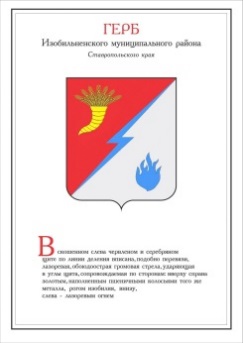 ДУМА ИЗОБИЛЬНЕНСКОГО городского округаСТАВРОПОЛЬСКОГО КРАЯПЕРВОГО СОЗЫВАРЕШЕНИЕ23 октября 2020 года                     г. Изобильный                                      №436О ходе выполнения Плана мероприятий по выполнению наказов избирателей депутатам Думы Изобильненского городского округа Ставропольского края первого созыва, утвержденного решением Думы Изобильненского городского округа Ставропольского края от 17 августа 2018 года №166Заслушав информацию о ходе выполнения Плана мероприятий по выполнению наказов избирателей депутатам Думы Изобильненского городского округа Ставропольского края первого созыва, утвержденного решением Думы Изобильненского городского округа  Ставропольского края от 17 августа 2018 года №166, в соответствии с Федеральным законом от 06 октября 2003 года №131-ФЗ «Об общих принципах организации местного самоуправления в Российской Федерации», статьей 30 Устава Изобильненского городского округа Ставропольского краяДума Изобильненского городского округа Ставропольского края РЕШИЛА:1. Информацию администрации Изобильненского городского округа Ставропольского края о ходе выполнения Плана мероприятий по выполнению наказов избирателей депутатам Думы Изобильненского городского округа Ставропольского края первого созыва, утвержденного решением Думы Изобильненского городского округа Ставропольского края от 17 августа 2018 года №166 (далее соответственно – администрация городского округа, План мероприятий), принять к сведению.2. Рекомендовать администрации городского округа:2.1. принять безотлагательные меры по обеспечению необходимого комплекса работ по выполнению наказов избирателей со сроками реализации в 2020 году;2.2. предусмотреть в проекте бюджета Изобильненского городского округа Ставропольского края на 2021 год и плановый период 2022 и 2023 годов финансирование работ по выполнению Плана мероприятий в полном объеме.3. Контроль за выполнением настоящего решения возложить на комитет Думы Изобильненского городского округа Ставропольского края по вопросам управления собственностью городского округа, промышленности, транспорта, связи и коммунального хозяйства и комитет Думы Изобильненского городского округа Ставропольского края по вопросам бюджета и экономики.4. Настоящее решение вступает в силу со дня его принятия.Председатель ДумыИзобильненского городского округа Ставропольского края                                                          А.М. Рогов